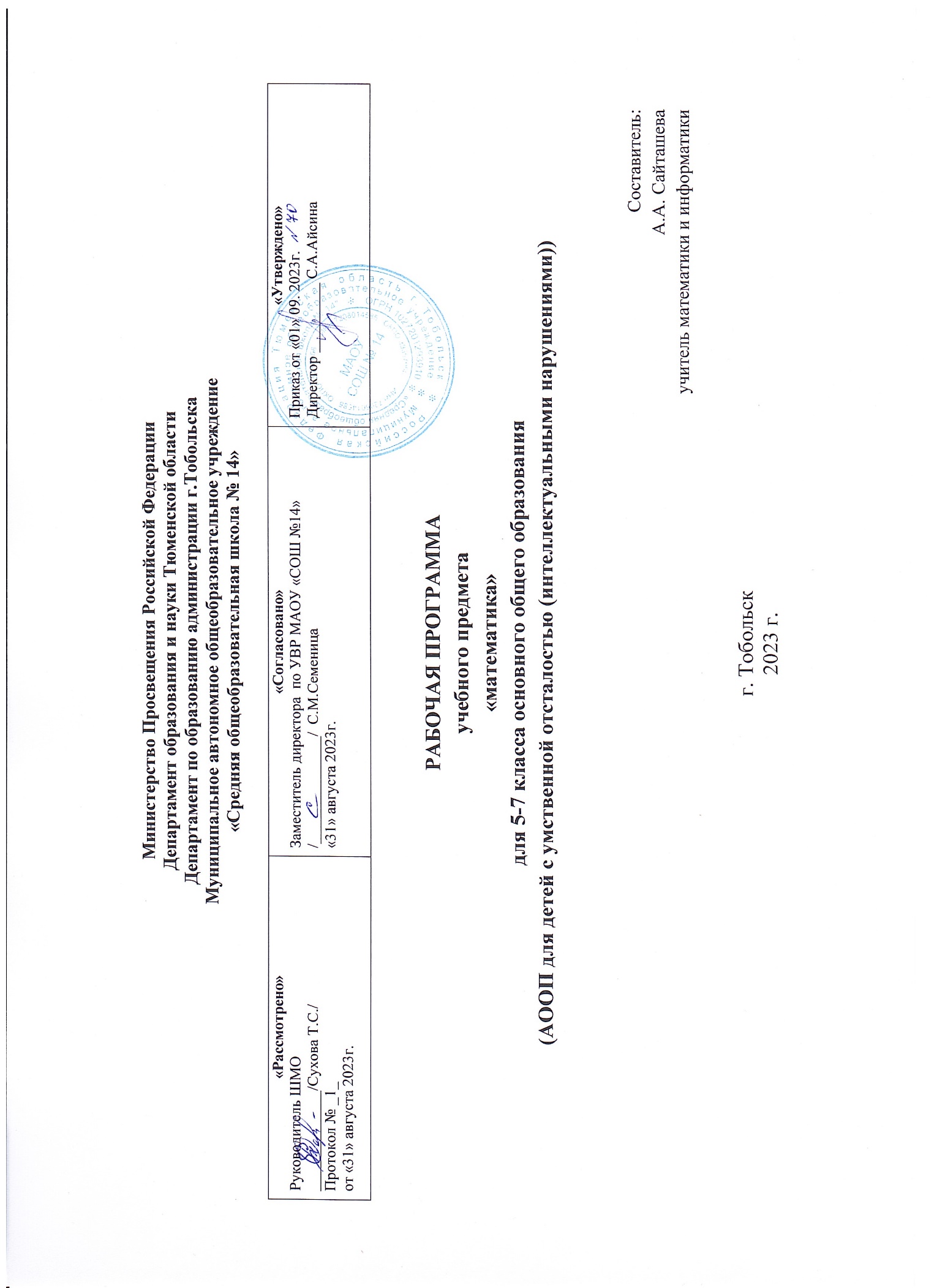 Пояснительная запискаАдаптированная рабочая программа по учебному предмету «Математика» составлена на основе на основе нормативных документов:1.Федерального закона РФ №273-ФЗ от 29.12.2012г «Об образовании в Российской Федерации»;2. Приказ Министерства просвещения РФ от 24 ноября 2022 г. № 1026 "Об утверждении федеральной адаптированной основной общеобразовательной программы обучающихся с умственной отсталостью (интеллектуальными нарушениями)".3. Санитарных правил СП 2.4.36.48-20 «Санитарно эпидемиологические требования к организациям воспитания и обучения отдыха и оздоровленияя детей и молодежи» от 28.09.2020г Программа обеспечена следующим учебно-методическим комплексом.Рабочая программа по математике составлена на основе Программы специальной (коррекционной) образовательной школы  VIII вида: 5-9 кл.: В 2сб. /Под ред. В.В. Воронковой – М: Гуманит. изд. центр ВЛАДОС, 2019. – Сб.1. – 232с. Программа соответствует федеральному государственному компоненту стандарта образования и учебному плану школы.В школе для детей с ограниченными возможностями здоровья  в старших классах осуществляются задачи, решаемые в младших классах, но на более сложном речевом и понятийном материале.Содержание курса математики направлено на то чтобы дать учащимся такие доступные количественные, пространственные, временные и геометрические представления, которые помогут им в дальнейшем включиться в трудовую деятельность;Цели и задачи курсаОсновная цель курса:Развитие образного и логического мышления, воображения; формирование предметных умений и навыков, необходимых для успешного решения учебных и практических задач, продолжение образования.Задачи курса: дать учащимся такие доступные количественные, пространственные, временные и геометрические представления, которые помогут им в дальнейшем включиться в трудовую деятельность;использовать процесс обучения математике для повышения уровня общего развития учащихся с нарушением интеллекта и коррекции недостатков их познавательной деятельности и личностных качеств;развивать речь учащихся, обогащая ее математической терминологией;воспитывать у учащихся целенаправленность, терпеливость, работоспособность, настойчивость, трудолюбие, самостоятельность, навыки контроля и самоконтроля, развивать точность измерения и глазомер, умение планировать работу и доводить начатое дело до завершенияразвивать математическую грамотность, т.е способность применять математику для решения проблем реального мира. Решение включает в себя этап переформулирования проблемы на математическом языке, этап решения уже математически сформулированных задач и этап интерпретации полученных результатов в контексте исходной проблемы;развивать финансовую грамотность;А так же подключаются задачи по овладению функциональной грамотности:развивать умение графической культуры, работы со свойствами функции, диаграммами и графиками; развивать умение геометрической грамотности, понимание свойств геометрических фигур, анализировать данные задач;формировать умение пространственного воображения;формировать умение работы с таблицами, соотносить данные по тексту;формировать умение работы с научно-популярными текстами, находить в них новую информацию и анализировать ее, умение работать с кейсами в группах;формировать умение интерпретировать знания, полученные из нескольких источников, строить свои рассуждения, опираясь на полученные знания.Основные направления коррекционной работы: Коррекция вычислительных навыков;Коррекция пространственных и временных представлений;Коррекция слухового и зрительного восприятия;Коррекция мышц мелкой моторики;Коррекция познавательных процессов.Технологии обучения: -коррекционно-развивающие технологии обучения- дифференцированное обучение;- личностно-ориентированное обучение.- обучение с применением элементов арттерапии.- обучение с применением элементов культуровоспитывающей технологии.Формы организации образовательного процесса:Программа предусматривает проведение традиционных уроков, обобщающих уроков. Используется фронтальная, групповая, индивидуальная работа, работа в парах.Виды контроля образовательного процесса: текущий контроль осуществляется на уроках в форме устного опроса, самостоятельных работ, практических работ, письменных проверочных работ; итоговый контроль по изученной теме осуществляется в форме грамматических  заданий.Формы контроля образовательного процесса: самостоятельные работы; контрольные работы; тестовые задания; работа с раздаточным материалом. Виды  контроля достижений учащихся: самоконтроль; контроль учителя.В планировании учебного материала используются следующие типы уроков: урок изучения и первичного закрепления знаний; урок закрепления новых знаний и выработки умений;  урок обобщения и систематизации знаний;  урок проверки, оценки и контроля знаний; урок коррекции знаний.Педагогические технологии, средства обучения (в том числе электронные), используемые в работе для достижения требуемых результатов обучения: традиционное обучение; активное обучение (сотрудничество, индивидуализация обучения); информационно-коммуникационные технологии; здоровьесберегающие технологии.Формы контроля достижений учащихся: контрольные работы; самостоятельные работы; тестовые задания; работа с раздаточным материалом.Виды контроля достижений учащихся: самоконтроль; контроль учителя.Результаты освоения учебного предмета учащимися: овладение началами математики (понятием числа, вычислениями, решением арифметических задач и другими). Овладение способностью пользоваться математическими знаниями при решении соответствующих возрасту житейских задач (ориентироваться и использовать меры измерения пространства, времени, температуры в различных видах практической деятельности). Развитие способности использовать некоторые математические знания в жизни. Формирование начальных представлений о компьютерной грамотности не предусматривается.Межпредметные связиПисьмо и развитие речи. Письменные ответы на вопросы по тексту. Поиск нужной страницы в учебнике Связные высказывания по затрагиваемым в беседе вопросам.Природоведение. Самостоятельное описание картин природы, явлений природы. Меры времениИзобразительное искусство. Зарисовки сюжетов природы, животных.Профессионально-трудовое обучение. Построение чертежей, расчеты при построении Овладение профессиональной терминологией, связанной с предметом            Социально-бытовая ориентировка:  решение задач связанных с социализацией.              Изобразительное искусство – построение геометрических фигур и тел, построение симметричных фигур, предметов, тел.2.  Общая характеристика учебного предмета, курсаОбщая характеристика курсаМатематика в коррекционной школе VIII вида является одним из основных учебных предметов.Задачи преподавания математики по вспомогательной школе состоят в том, чтобы:-дать учащимся такие доступные количественные, пространственные и временные геометрические представления, которые помогут им в дальнейшем включиться в трудовую деятельность;-использовать процесс обучения математике для повышения уровня общего развития учащихся вспомогательных школ и коррекции Недостатков их познавательной деятельности и личностных качеств;-воспитывать у учащихся целенаправленность, терпеливость, настойчивость, трудолюбие, самостоятельность, навыки контроля и самоконтроля, развивать точность и глазомер, умение планировать работу и доводить начатое дело до завершения.Обучение математике во вспомогательной школе должно носить предметно-практическую направленность, быть тесно связано с жизнью и профессионально-трудовой подготовкой учащихся, другими учебными предметами.В настоящей программе предусмотрены рекомендации по дифференциации учебных требований к разным категориям детей по us обучаемости математическим знаниям и умениям.Программа определяет оптимальный объем знаний и умений по мл тематике, который, как показывает опыт, доступен большинству школьников. Некоторые учащиеся незначительно, но постоянно отстают от одноклассников в усвоении знаний. Однако они должны участвовать во фронтальной работе вместе со всем классом (решать легкие примеры, повторять вопросы, действия, объяснения за учителем или «хорошо» успевающим учеником, списывать с доски, работать у доски	с помощью учителя). Для самостоятельного выполнения таким учащимся следует давать посильные для них задания. 3. Описание места учебного предмета, курса в учебном планеВ соответствии с федеральным базисным учебным планом и согласно учебному плану на изучение  предмета «математика»  в 5 классе отводится 136 часов из расчета 4 ч в неделю;  в 6 классе отводится 136 ч из расчета4 ч в неделю  в 7 классе отводится 102 ч из расчета 3 ч в неделю4. Описание ценностных ориентиров содержания учебного предметаМатематика во вспомогательной школе является одним из основных учебных предметов. Овладение учащимися вспомогательных школ этим предметом по единой программе, учитывающей дифференцированный подход к различным группам детей, представляет собой одну из главных задач обучения математике.В процессе обучения математике школьников, обладающих различными способностями к усвоению математических знаний, необходимо не только обеспечить знание ими предмета, но и подготовить к овладению профессиональными знаниями и умениями, научить использовать математические знания в повседневной жизни.Задачи преподавания математики в вспомогательной школе состоят в том, чтобы: - дать учащимся такие доступные количественные, пространственные и временные представления, которые помогут им в дальнейшем включаться в трудовую деятельность;- использовать процесс обучения математики для повышения уровня общего развития учащихся вспомогательных школ и коррекции недостатков их познавательной деятельности и личностных качеств; - воспитывать у учащихся целенаправленность, терпеливость, работоспособность, настойчивость, трудолюбие, самостоятельность, навыки контроля и самоконтроля, развивать точность и глазомер, умение планировать работу и доводить начатое дело до завершения.Обучение математике во вспомогательной школе должно носить предметно –практическую направленность, быть тесно связано с жизнью и профессионально трудовой подготовкой учащихся, другими учебными предметами. 5. Личностные и предметные результаты освоения конкретного учебного предметаЛичностными результатами обучения учащихся являются:- самостоятельность мышления; умение устанавливать, с какими учебными задачами ученик может самостоятельно успешно справиться;- готовность и способность к саморазвитию;- сформированность мотивации к обучению;- способность характеризовать и оценивать собственные математические знания и умения;- заинтересованность в расширении и углублении получаемых математических знаний;- готовность использовать получаемую математическую подготовку в учебной деятельности и при решении практических задач, возникающих вповседневной жизни;- способность преодолевать трудности, доводить начатую работу до ее завершения;- способность к самоорганизованности;- высказывать собственные суждения и давать им обоснование;- владение коммуникативными умениями с целью реализации возможностей успешного сотрудничества с учителем и учащимися класса (при групповой работе, работе в парах, в коллективном обсуждении математических проблем).Предметные результаты:- овладение основами логического и алгоритмического мышления, пространственного воображения и математической речи;- умение применять полученные математические знания для решения учебно-познавательных и учебно-практических задач, а также использовать эти знания для описания и объяснения различных процессов и явлений окружающего мира, оценки их количественных и пространственных отношений;- овладение устными и письменными алгоритмами выполнения арифметических действий с целыми неотрицательными числами, умениямивычислять значения числовых выражений, решать текстовые задачи, измерять наиболее распространенные в практике величины, распознавать и изображать простейшие геометрические фигуры;- умение работать в информационном поле (таблицы, схемы, диаграммы, графики, последовательности, цепочки, совокупности); представлять, анализировать и интерпретировать данные.Основные требования к знаниям и умениям учащихся по предмету5 классУчащиеся должны: знать: класс единиц, разряды в классе единиц;  десятичный состав чисел в пределах 1000;  единицы измерения длины, массы времени; их соотношения;  римские цифры; дроби, их виды;виды треугольников в зависимости от величины углов и длин сторон.уметь: выполнять устное сложение и вычитание чисел в пределах 100 (все случаи); читать, записывать под диктовку числа в пределах 1 000;считать, присчитывая, отсчитывая различные разрядные единицы в пределах 100; выполнять сравнение чисел (больше-меньше)  в  пределах 1 000. выполнять устное (без перехода через разряд) и письменное сложение и вычитание чисел в пределах 1 000 с последующей проверкой; выполнять умножение числа 100, деление на 10, 100 без остатка и с остатком; выполнять преобразования чисел, полученных при измерении стоимости длины, массы в пределах 1 000;умножать и делить на однозначное число; получать, обозначать, сравнивать обыкновенные дроби;решать простые задачи на разностное сравнение чисел, составные задачи в три арифметических действия;  уметь строить треугольник по трем заданным сторонам;различать радиус и диаметр. Продолжать складывать и вычитать числа, а пределах 100 с переходом через десяток письменно; овладеть табличным умножением и делением;определять время по часам тремя способами; самостоятельно чертить прямоугольник на нелинованной бумаге.6 класс Учащиеся должны знать: десятичный состав чисел в пределах 1 000 000; разряды и классы; основное свойство обыкновенных дробей;смешанные числа; расстояние, скорость, время зависимость между ними; различные случаи взаимного положения прямых на плоскости и в пространстве; свойства граней и ребер куба и бруса. уметь: устно складывать и вычитать круглые числа; читать, записывать под диктовку, набирать калькуляторе, сравнивать (больше, меньше) числа в пределах 1 000 000; чертить нумерационную таблицу: обозначать разряды и классы, вписывать в нее числа; сравнивать; записывать числа, внесенные таблицу, вне ее;  округлять числа до любого заданного разряда в пределах 1 000 000;  складывать, вычитать, умножать и делить на однозначное число и круглые десятки числа в пределах 10 000, выполнять деление с остатком;  выполнять проверку арифметических действий;  выполнять сложение и вычитание чисел, полученных при измерении двумя мерами стоимости, длины и массы письменно; сравнивать смешанные числа;  заменять мелкие доли крупными, неправильные дроби целы ми или смешанными числами; складывать, вычитать обыкновенные дроби (и смешанные числа) с одинаковыми знаменателями; решать простые задачи на соотношение: расстояние, скорость, время; на нахождение дроби от числа, на отношение чисел с вопросом: «Во сколько раз больше (меньше)?»; решать и составлять задачи на встречное движение двух тел;  чертить перпендикулярные прямые, параллельные прямые, на заданном расстоянии;  чертить высоту в треугольнике; выделять, называть, пересчитывать элементы куба, бруса.7 класс Учащиеся должны знать:  числовой ряд в пределах 1 000 000; алгоритмы арифметических действий с многозначными числами; числами, полученными при измерении двумя единицами стоимости, длины, массы; элементы десятичной дроби;  место десятичных дробей в нумерационной таблице;  симметричные предметы, геометрические фигуры;  виды четырехугольников: произвольный, параллелограмм, ромб, прямоугольник, квадрат, свойства сторон, углов, приемы построения.уметь:  умножать и делить числа в пределах 1 000 000 на двузначное число;  складывать и вычитать дроби с разными знаменателями (обыкновенные и десятичные);  выполнять сложение и вычитание чисел, полученных при измерении двумя единицами времени;  решать простые задачи на нахождение продолжительностисобытия, его начала и конца;  решать составные задачи в три-четыре арифметических действия;  вычислять периметр многоугольника;  находить ось симметрии симметричного плоского предмета, располагать предметы симметрично относительно оси, центра симметрии, строить симметричные фигуры.6. Содержание учебного предмета5 класс Устное сложение и вычитание чисел в пределах 100 с переходом через разряд. Нахождения неизвестного компонента сложения и вычитания.Нумерация чисел в пределах 1000. Получение круглых сотен в пределах 1 000, сложение и вычитание круглых сотен. Получение трехзначных чисел из сотен, десятков, единиц, из сотен и десятков, из сотен и единиц. Разложение трехзначных чисел на сотни, десятки, единицы.Разряды: единицы, десятки, сотни. Класс единиц.Счет до 1000 и от 1000 разрядными единицами и числовыми группами по 2, 20, 200; по 5, 50, 500; по 25, 250 устно и с записью чисел. Изображение трехзначных чисел на калькуляторе.Округление чисел до десятков, сотен, знак = (равняется).Сравнение чисел, в том числе разностное, кратное (легкие случаи). Определение количества разрядных единиц и общего количества сотен, десятков, единиц в числе.Единицы измерения длины, массы: километр, грамм, тонна (,1 г, 1 т), соотношения:  = ,  ,  , 1 т , 1 т = 10 ц. Денежные купюры, размен, замена нескольких купюр одной.Единицы измерения времени: год (1 год) соотношение; 1 год = = 365, 366 сут. Високосный год.Устное сложение и вычитание чисел, полученных при измерении одной, двумя мерами длины стоимости ( ± ;  ± ;  — ;   ± З м ; 8м  ± ;   ± З м;  ± ;  ±  ).Римские цифры. Обозначение чисел I—ХII.Устное и письменное сложение и вычитание чисел в пределах 1000, их проверка.Умножение числа 100. Знак умножения (.). деление на 10, 100 без остатка и с остатком.Преобразования чисел, полученных при измерении стоимости, длины, массы.Устное умножение и деление круглых десятков, сотен на однозначное число (40*2; 400 *2; 420 *2; 40 : 2; 300 : 3; 480 : 4; 450 : 5), полных двузначных и трехзначных чисел без перехода через разряд (24.2;243’2;48:4;488:4 и т. п).Письменное умножение и деление двузначных и трехзначных чисел на однозначное число с переходом через разряд, их проверка.Нахождение одной, нескольких долей предмета, числа, называние, обозначение.Обыкновенные дроби, числитель, знаменатель дроби. Сравнение долей, сравнение дробей с одинаковыми числителями или знаменателями. Количество долей в одной целой. Сравнение обыкновенных дробей с единицей. Виды дробей.Простые арифметические задачи па нахождение части числа, неизвестного слагаемого, уменьшаемого, вычитаемого, на разностное и кратное сравнение. Составные арифметических задачи, решаемые двумя-тремя арифметическими действиями.Периметр (Р). Нахождение периметра многоугольника. Треугольник. Стороны треугольника: основание, боковые стороны. Классификация треугольников по видам углов и длинам сторон. Построение треугольников по трем данным сторонам с помощью циркуля и линейки.Линии в круге: радиус, диаметр, хорда. Обозначение R и D.Масштаб: 1:2; 1: 5; 1: 10; 1 : 100. 6 классНумерация чисел в пределах 1 000 000. Получение единиц, круглых десятков, сотен тысяч в пределах 1 000 000, сложение и вычитание круглых чисел в пределах 1 000 000.Получение четырех-, пяти-, шестизначных чисел из разрядных слагаемых, разложение на разрядные слагаемые, чтение, запись под диктовку, изображение на счетах, калькуляторе.Разряды: единицы, десятки, сотни тысяч, класс тысяч, нумерационная таблица, сравнение соседних разрядов, сравнение классов тысяч и единиц.Округление чисел до единиц, десятков, сотен, тысяч. Определение количества разрядных единиц и общего количества единиц, десятков, сотен, тысяч в числе. Числа простые и составные.Обозначение римскими цифрами чисел XIII—XX.Устное (легкие случаи) и письменное сложение, вычитание, умножение и деление на однозначное число и круглые десятки чисел в пределах 10 000. Деление с остатком. Проверка арифметических действий:Письменное сложение и вычитание чисел, полученных при измерении двумя мерами стоимости, длины, массы, времени.Обыкновенные дроби. Смешанные числа, их сравнение. Основное свойство обыкновенных дробей. Преобразования: замена мелких долей более крупными (сокращение), неправильных дробей целыми или смешанными числами. Сложение и вычитание дробей (и смешанных чисел) с одинаковыми знаменателями.Простые арифметические задачи на нахождение дроби от числа, на прямую пропорциональную зависимость, на соотношение, расстояние, скорость, время. Составные задачи на встречное движение (равномерное, прямолинейное) двух тел.Взаимное положение прямых на плоскости (пересекаются, в том числе перпендикулярные, не пересекаются, т. е. параллельные), в пространстве: наклонные, горизонтальные, вертикальные. Уровень, отвес.Высота треугольника, прямоугольника, квадрата. Геометрические тела — куб, брус. Элементы куба, бруса: грани, ребра, вершины, их количество, свойства.Масштаб: 1 : 1 000; 1 : 10 000; 2 : 1; 10 : 1; 100 : 1.   7 классУстное сложение и вычитание чисел в пределах 1 000 000 (легкие случаи).Присчитывание и отсчитывание по 1 единице, 1 десятку, 1 сотне тысяч в пределах 1 000 000, устно, с записью получаемых при счете чисел, с использованием счетов.Письменное сложение, вычитание, умножение и деление на однозначное число, круглые десятки, двузначное число, деление с остатком чисел в пределах 1 000 000. Проверка арифметических действий. Сложение и вычитание чисел с помощью калькулятора.Письменное сложение и вычитание чисел, полученных при измерении двумя единицами времени. Умножение и деление на однозначное число круглые десятки, двузначное число чисел, полученных при измерении двумя единицами измерения стоимости, длины, массы.Приведение обыкновенных дробей к общему знаменателю, сложение и вычитание дробей с разными знаменателями.Десятичные дроби. Запись без знаменателя, чтение, запись под диктовку. Сравнение десятичных долей и дробей. Выражение дробей в более крупных (мелких), одинаковых долях.Место десятичных дробей в нумерационной таблице.Запись чисел, полученных при измерении двумя, одной единицами стоимости, длины, массы в виде десятичных дробей.Сложение и вычитание десятичных дробей с одинаковыми и разными знаменателями.Простые арифметические задачи на определение продолжительности, начала и конца события; на нахождение десятичной дроби от числа. Составные задачи на прямое и обратное приведение к единице; на движение в одном и противоположном направлениях двух тел.Параллелограмм, ромб. Свойства элементов. Высота параллелограмма (ромба). Построение параллелограмма (ромба).Симметрия. Симметричные предметы, геометрические фигуры, ось, центр симметрии. Предметы, геометрические фигуры симметрично расположенные относительно оси, центра симметрии, построение геометрических фигур относительно оси и центра симметрии.7. Основные виды деятельности обучающихся на уроке математики в коррекционной школеОсновные виды деятельности учащихся на уроке математики: фронтальная, групповая и индивидуальная форма проведения учебного процесса. Больше всего внимания уделяется фронтальной работе. Однако она во многом усредняет задания и рассчитана на определенный темп работы. Оптимальная занятость учащихся возможна при самостоятельном виде деятельности. Это выполнение самостоятельных работ, которые в максимальной степени соответствуют способностям и индивидуальному развитию каждого. Для тех, кто не верит в свои силы, учитель должен предложить карточки-инструкторы (особенно актуально это при решении задач по геометрии).Виды уроков математики определяются в первую очередь теми основными дидактическими целями, которые на них решаются. Обычно каждый урок преследует не одну, а несколько дидактических целей. Эти дидактические цели определяются местом данного урока в системе уроков, содержанием его и уровнем усвоения знаний учащимися.Несмотря на многообразие дидактических целей одного урока: всегда можно выделить основную цель. В зависимости от нее и от логики процесса обучения в математике различают несколько видов уроков:1.      Уроки усвоения новых знаний, на которых учащиеся знакомятся с новым математическим материалом: нумерацией, вычислительными приемами, решением нового вида задач, новыми свойствами фигур, величинами и мерами их измерения.2.      Уроки коррекции и закрепления нового материала (применение знаний в сходных ситуациях).3.      Уроки выработки практических умений (применение знаний в новых ситуациях).4.      Уроки повторения, обобщения и систематизации знаний (усвоение способов действий в комплексе).5.      Уроки проверки, оценки, коррекции знаний.6.      Комбинированные уроки.Каждый тип урока имеет свои структурные элементы, но они носят динамический характер. Учитель должен выделить цель каждого структурного элемента (этапа) урока. Эту цель надо сообщить и учащимся — по возможности довести каждого ученика до осознания цели.Критерии и нормы оценки знаний и умений:Балл «5» ставится в том случае, когда учащийся исчерпывающе знает весь программный материал, отлично понимает и прочно усвоил его. На вопросы (в пределах программы) дает правильные, сознательные и уверенные ответы. В различных практических заданиях умеет самостоятельно пользоваться полученными знаниями. В устных ответах и письменных работах пользуется литературно правильным языком и не допускает ошибок. Балл «4» ставится в том случае, когда учащийся знает весь требуемый программой материал, хорошо понимает и прочно усвоил его. На вопросы (в пределах программы) отвечает без затруднений. Умеет применять полученные знания в практических заданиях. В устных ответах пользуется литературным языком и не делает грубых ошибок. В письменных работах допускает только незначительные ошибки. Балл «3» ставится в том случае, когда учащийся обнаруживает знание основного программного учебного материала. При применении знаний на практике испытывает некоторые затруднения и преодолевает их с небольшой помощью учителя. В устных ответах допускает ошибки при изложении материала и в построении речи. В письменных работах делает ошибки. Балл «2» ставится в том случае, когда ученик обнаруживает незнание большой части программного материала, отвечает, как правило, лишь на наводящие вопросы учителя неуверенно. В письменных работах допускает частые и грубые ошибки.  Балл «1» ставится в том случае, когда учащийся обнаруживает полное незнание проходимого учебного материала.8. Описание учебно-методического и материально-технического обеспечения                  образовательного процессаУчебно-методическое и информационное обеспечениеПрограммы специальной (коррекционной) образовательной школы VIII вида: 5-9 кл.: В 2сб./Под ред. В.В. Воронковой. – М: Гуманит. изд. центр ВЛАДОС, 2001. – Сб.1. – 232с.;Математика. 5 класс: учебник для специальных (коррекционных) образовательных учреждений VIII вида / М.Н. Перова Г.М. Капустина – 11-е изд. – М.: Просвещение, 2016. – 223с.;Г.М. Капустина, М.Н.Перова. Математика, 6 класс, 2016 год;Т.В. Алышева, Математика, 7 класс, Москва «Просвещение», Учебник для 7 класса специальных (коррекционных) образовательных учреждений VIII вида. М.: Просвещение 2016;В.В. Эк, Математика, 8 класс, Москва «Просвещение», Учебник для 8 класса специальных (коррекционных) образовательных учреждений VIII вида. М.: Просвещение 2017.Математика. 9 класс: учебник для специальных (коррекционных) образовательных учреждений VIII вида / М.Н. Перова –    10-е изд. – М.: Просвещение, 2016. – 221с.М.Н. Перова. Методика преподавания математики во вспомогательной школе. М.: Владос, 2001год; Иллюстративные материалы, компьютер.Оборудование класса: двуместные ученические столы с комплектом стульев, стол учительский с тумбой, шкафы для хранения учебников, дидактических материалов, пособий и пр., настенные доски для вывешивания иллюстративного материала, подставки для книг, держатели для схем и таблиц и т.п.Календарно – тематическое планирование по математике в 5 классеКалендарно тематическое планирование 6 классКалендарно – тематическое планирование по математике 7 классМесяц№  урокаТема урока Часы Домашнее задание План Факт Сентябрь Первая четверть32 ч1Вводный инструктаж по ТБ. Сотня. Устное сложение и вычитание чисел в пределах 100 с переходом через разряд.1С5 №23 ,с6 №29; повторить таблицу умножения05.092Письменное сложение и вычитание чисел в пределах 100 с переходом через разряд.1С8 №44, с9 №48, с9 №54; повторить таблицу умножения.06.093Нахождение неизвестных компонентов слагаемого, вычитаемого, уменьшаемого.1С21 №106, с21№107, с21№109(2); учить правило с 19.07.094Геометрический материал. Линия, отрезок, луч. 1С28№146, с 28 №147.08.095Сложение и вычитание чисел пределах 100 с переходом через разряд. 1С24№ 125, с 24№128,  Индивидуальные задания 12.096Контрольная работа №1 «Нумерация чисел в пределах 100»1Индивидуальные задания  13.097Сложение и вычитание чисел в пределах 100. 1С25№13414.098Тысяча. Нумерация чисел в пределах 1000. 1Инд.задания; учить правило с 36, с 38. 15.099Тысяча. Таблица классов и разрядов. 1С42 №48, с 42№ 51; повторить таблицу классов и разрядов. 19.0910Виды углов. Их построение.1С31 №159, с 31 №160. 20.0911Округление чисел до десятков, сотен.1С44 №62, учить правило с43. С45№65; учить правило с44.21.0912Римская нумерация. 1Инд.задания 22.0913Меры стоимости, длины и массы.1Учить таблицы: стоимости, длины, массы.26.0914Устное сложение и вычитание чисел, полученных при измерении мерами длины и стоимости. 1С53№103(3), с53№104 (2); повторить табл стоимости и массы.27.0915Построение круга. 1Построить круг, R=3,5см, выполнить описание. 28.0916Сложение и вычитание чисел, полученных при измерении мерами длины и стоимости.1С53№103(4), с53№104 (3); повторить табл длины.29.09Октябрь  17Сложение и вычитание круглых сотен и десятков.1С55№119,с56№123; 03.1018Сложение и вычитание без перехода через разряд. 1С61№154,№155; карточки. 04.1019Повторение. Сложение и вычитание без перехода через разряд. 1С62№164 (1). С 62 №16705.1020Вычитание и сложение и чисел без перехода через разряд в пределах 1000.1карточки; С64№180, с64№18306.1021Повторение. Сложение и вычитание чисел без перехода через разряд.1С65№184, с65№19110.1022Сложение и вычитание без перехода через разряд. 1С67  №201с67№20211.1023Вычисление периметра многоугольника.1С73№227, выполнить построение в тетради; учить правило с 7312.1024Сложение и вычитание чисел в пределах 1000 без перехода через разряд.1С 68 №205, 21313.1025Арифметические действия с числами в пределах 1000.1С69 №219, с70 №220(2)17.1026Контрольная работа №2 «Сложение и вычитание чисел без перехода через разряд»1Не задано  18.1027Треугольники. Построение треугольников. C 75 №238 (3)19.1028Повторение. Арифметические действия с числами в пределах 1000.1С 69 №218 (2) 20.1029Сложение и вычитание чисел в пределах 1000.1С198 №14, карточки24.1030Повторение. Нахождение неизвестных компонентов.1С 24 №12425.1031Построение треугольника. 1Индивидуальные задания26.1032Повторение. Арифметические действия с числами в пределах 1000.1Работа в тетради 27.10Ноябрь Вторая четверть  32 ч1Повторный инструктаж по ТБ. Сложение и вычитание в пределах 1000 с переходом через разряд. Сложение с переходом через разряд.1С 92 №318, 32207.112Различие треугольников по видам углов. 1С 93 №32508.113Повторение.  Сложение с переходом через разряд.1С96№348, №346(2)09.114Вычитание с переходом через разряд1С98 №359(1), №361; карточки10.115Закрепление материала. Вычитание с переходом через разряд. 1С 99 №363 (2),  карточки14.116Различие треугольников по длинам сторон. 1С 77 №24915.117Повторение. Вычитание с переходом через разряд1С102 №384(2), с102 №38616.118Вычитание с переходом через разряд. 1С 103 №394; карточки 17.119Сложение и вычитание с переходом через разряд1С105№409, №411. 21.1110Закрепление материала. Различие треугольников по видам углов и длинам сторон. 1Индивидуальные задания. 22.1111Повторение. Сложение и вычитание чисел с переходом через разряд. 1С 106 №420;  с 107№428.23.1112Контрольная работа № 3«Сложение и вычитание чисел с переходом через разряд»1С108№434, №437(1столбик)24.1113Решение текстовых задач. 1Работа в тетради; с 107 №422, 42528.1114Круг, окружность. Линии в круге. 1Построить окружности: R=2см; D=4cм.29.11Декабрь15Образование дробей1С116№469(1,2) учить правило с116; 30.1116Закрепление материала. Образование дробей. 1С117№473, учить правило с11701.1217Сравнение дробей1С118№475;  учить правило с118, с11905.1218Круг, окружность. Линии в круге. 1Построить окружности: R=2,5см; D=3cм.06.1219Правильные и неправильные дроби.1с122№489 учить правило с 122;07.1220Повторение. Правильные и неправильные дроби.1с123 №494(3) учить правило с 12308.1221Обыкновенные дроби. 1 инд.задания 12.1222Геометрический материал. Решение текстовых задач на вычисление периметра.1Карточки 13.1223Обыкновенные дроби. 1Индивидуальные задания 14.1224Закрепление материала по теме «Обыкновенные дроби»1Задания в рабочей тетради. 15.1225Закрепление материала. Умножение и деление на 10,100.  1с129№ 535; Карточки 19.1226Геометрический материал. Решение текстовых задач на построение.1Карточки20.1227Повторение. Умножение и деление на 10,100.1С129№534 учить правило с 128;21.1228Контрольная работа № 4 «Обыкновенные дроби».1Не задано 22.1229Закрепление изученного материала. Обыкновенные дроби. 1Индивидуальные задания 26.1230Обыкновенные дроби. Их основные свойства. 1Не задано 27.1231Решение текстовых задач1Творческое задание 28.1232Геометрический материал. 1Не задано 29.12ЯнварьТретья четверть 40 ч1Повторный инструктаж по ТБ. Преобразование чисел, полученных при измерении мерами стоимости, длины, массы. Замена крупных мер мелкими1С130 №540(1), учить таблицу мер;11.012Замена крупных мер мелкими1С132№542(3), №544(2) повторять таблицу мер12.013Замена мелких мер крупными1С134 №550 (2), №551 (2ст) С 135 №556 повторять табл мер16.014Геометрический материал. Круг, окружность. Линии в круге. 1Карточки 17.015Единицы измерения  времени. Меры времени. Год.1Инд.задания; учить табл мер ;С137№564, повторять таблицу мер времени18.016Умножение и деление круглых десятков на однозначное число. 1С139№575,.№576(2) 19.017Повторение. Умножение и деление круглых десятков на однозначное число. 1с140№585 (3), №58623.018Построение окружности. 1С191№927(2)24.019Умножение и деление круглых десятков на однозначное число.1с141№596.№597 ;С 140 № 584, с142 №603(1-4)25.0110Повторение. Умножение и деление круглых сотен на однозначное число.1С141 №591; карточки 26.0111Контрольная работа №5 «Умножение и деление круглых десятков, сотен на однозначное число.1Инд. Задания30.0112Закрепление геометрического материала. Построение окружности.1с141 №597(2) №59931.01Февраль  13Умножение и деление круглых сотен на однозначное число.1Карточки с заданиями 01.0214Умножение двузначных чисел на однозначное без перехода через разряд.1С144№611;с144№615; карточки с145№623 (4,5), с 145 №62402.0215Деление двузначных чисел на однозначное без перехода через разряд.1с147№634.с147 №635, с 146 №62906.0216Решение текстовых задач на построение. 1Инд.задания 07.0217Деление двузначных чисел на однозначное без перехода через разряд1С148№642, с148№646(3столбик)08.0218Умножение и деление двузначных чисел на однозначное без перехода через разряд.1с149№654.с149 №655; с153№68709.0219Умножение трехзначных чисел на однозначное без перехода через разряд1С153№689.№690 , карточки 13.0220Геометрический материал .Масштаб.М1:1,М1:2,М2:1.1С157№72014.0221Умножение трехзначных чисел на однозначное без перехода через разряд1С154№695.№69615.0222Повторение. Умножение трехзначных чисел на однозначное без перехода через разряд1с155№707.№708(2,3), №665, повторять правило 16.0223Контрольная работа № 6 «Умножение и деление чисел на однозначное без перехода через разряд»1с 161 №75720.02Март 24Умножение и деление трехзначных чисел на однозначное без перехода через разряд1Инд.задания 21.0225Проверка умножения и деления. 1Карточки; учить правило  с162, правило №1 на с163;учить правило №2 на с 163, правило с 16422.0226Умножение трехзначных чисел на однозначное с переходом через разряд.1С.166№774, С166№775 27.0227Построение геометрических фигур: квадрат.1Инд задание ; с 219 №173, 17428.0228Умножение трехзначных чисел на однозначное с переходом через разряд.1С 166 №776, №777 (2)01.0329Деление трехзначных чисел на однозначное с переходом через разряд.1С 172 №828(3); №829 (1)02.0330Деление трехзначных чисел на однозначное с переходом через разряд.1с173 №831 (3)06.0331Решение текстовых задач.1Инд задания07.0332Построение геометрических фигур: квадрат.1Инд. Задания09.0333Умножение и деление трехзначных чисел на однозначное с переходом через разряд.1с170№812.№81313.0334Контрольная работа №7 «Умножение и деление трехзначных чисел на однозначное с переходом через разряд».1С171№818(2№) с171 №81914.0335Повторение. Умножение и деление трехзначных чисел на однозначное с переходом через разряд1С176№85015.0336Умножение и деление трехзначных чисел на однозначное с переходом через разряд.1Карточки 16.0337Геометрические тела: шар, куб, брус. Основные понятия. 1С 221 №186, рис, №19020.0338Умножение и деление трехзначных чисел на однозначное с переходом через разряд.1с171 №824 ,  №847 (2)21.0339Умножение и деление трехзначных чисел на однозначное с переходом через разряд.1Индивидуальные задания 22.0340Умножение и деление трехзначных чисел на однозначное с переходом через разряд.1Не задано 23.03Четвертая четверть 32 ч1Повторный инструктаж по ТБ. Нумерация в пределах 1000.1С95№338,с198№1303.042Правильные и неправильные дроби. Сравнение обыкновенных дробей.1С 122 №488,  №492 повторение 04.04Апрель3Кратное и разностное сравнение чисел.1С85№274(2) с85№27505.044Построение треугольников по длине сторон1С 216 № 16206.045Умножение круглых десятков на однозначное число.1С.139№572 , с 208 №10210.046Повторение. Умножение и деление круглых десятков на однозначное число.1с141№589,с211 №125,  карточки11.047Умножение круглых сотен на однозначное число1С144 №614, инд. задания 12.048Решение текстовых задач на построение 1Карточки 13.049Построение треугольников по величине углов.1Инд задания17.0410Умножение и деление круглых сотен на однозначное число1с141№591, карточки 18.0411Умножение двузначных чисел на однозначное число без перехода через разряд.1С143№608.№602; С143№.602,  с143 №607(2)19.0412Построение треугольников по заданным размерам.1С190№926(2), карточки 20.0413Деление двузначных чисел на однозначное число без перехода через разряд.1С143№614(4)№62024.0414Умножение и деление двузначных чисел на однозначное число без перехода через разряд.1с145№624.№62525.0415Контрольная работа № 8 «Умножение и деление на однозначное число»1Инд задания26.0416Геометрический материал. Масштаб.1Карточки 27.04Май17Умножение трехзначных чисел на однозначное число без перехода через разряд.1с.55№117 С.55№13902.0518Умножение трехзначных чисел на однозначное число без перехода через разряд.1с56№129(5),  С208№102, с107(4,5ст)03.0519Закрепление геометрического материала. Масштаб. 1С63№215.№21304.0520Умножение и деление трехзначных чисел на однозначное число без перехода через разряд.1с56№122 с56№122.№14010.0521Умножение и деление трехзначных чисел на однозначное число без перехода через разряд.1С213№142, №149(2)11.0522Контрольная работа№9 «Умножение и деление трехзначных чисел на однозначное число без перехода через разряд»1Инд.задания 15.0523Проверка умножения. Проверка деления.1С164 №665.№769(2), С164№767,повторить правило16.0524Проверка умножения и деления.1С76№205.№206, учить правило17.0525Контрольная работа №10 «Арифметические действия с числами в пределах 1000».1Не задано 18.0526Деление двузначных чисел на однозначное число с переходом через разряд1С218 №172. №17322.0527Умножение трехзначных чисел на однозначное число с переходом через разряд.1с61№155.№15823.0528Умножение и деление двузначных чисел на однозначное число с переходом через разряд.1С87№284 с89№297(1,2); с89 №29824.0529Умножение и деление двузначных и трехзначных чисел на однозначное число.1с85№274(1)(2) С.90№304с91№310(12)25.0530Закрепление геометрического материала. Многоугольники. 1С74№234.№ 23529.0531Умножение и деление двузначных и трехзначных чисел на однозначное число.1С214№155(3ст), с214 №15630.0532Повторение. Умножение и деление двузначных и трехзначных чисел на однозначное число.1Не задано 31.05Месяц № урокаТема урока Часы Домашнее задание План Факт СентябрьПервая четверть32 ч1Вводный инструктаж по ТБ. Тысяча. Нумерация чисел.  Простые и составные числа.1С6 №20; учить правило с 5; карточки. Учить правило с 10; карточки.05.092Целые числа. Округление целых чисел. 1С11 №43, с 12 №4406.093Арифметические действия с целыми числами. 1С 13 №49,С13№51(2), с 14№53(3ст)07.094Региональный компонент. Определение расстояния между городами по карте Тюменской области. 1С16№63, с17№75(3); карточки08.095Арифметические действия с целыми числами.1С18№81; повторить таблицу умножения.12.096Контрольная работа №1 «Нумерация чисел в пределах 1 000»1Не задано13.097Преобразование чисел, полученных при измерении.1С20 №89 (2), С21 №92(2); повторять таблицу мер длины и массы.14.098Закрепление материала. Преобразование чисел, полученных при измерении. 1Карточки 15.099Повторение. Геометрический материал. Треугольники.1Индивидуальные задания. 19.0910Сложение и вычитание чисел, полученных при измерении. 1С23№98(2), с24№105(1);  повторить таблицу мер длины и массы. 20.0911Арифметические действия с целыми числами в пределах 1 000.1С25№109, с25№112; карточки 21.0912Арифметические действия с целыми числами. 1С26№114, с26 №116; карточки 22.0913Региональный компонент. Численность народов Тюменской области. 1Индивидуальные задания26.0914Повторение. Геометрический материал. Многоугольники.1Индивидуальные задания27.0915Нумерация многозначных чисел     (1 миллион). Разряды. Классы.1С35 №144; учить правило с 33; учить таблицу классов и разрядов.28.0916Разложение чисел на разрядные слагаемые. 1С36 №151, 29.09Октябрь17Взаимное положение прямых на плоскости.1С98№364(4), учить правило с97, с 9803.1018Сложение и вычитание чисел в пределах 10 000. 1С 62 №25404.1019Повторение. Сложение и вычитание чисел в пределах 10 000. 1С53№215. 05.1020Нумерация чисел в пределах 10.000.1С56 №227,06.1021Высота треугольника. Основные понятия. 1С101№368(1),выполнить чертеж; учить правило с9910.1022Повторение. Нумерация чисел в пределах 10 000. 1С60№244(1)11.1023Вычитание чисел в пределах 10 000.1С62 №256(1), с63№25712.1024Проверка сложения. 1с65№264 (1); учить правило с 6413.1025Проверка вычитания сложением. 1С 66 №268 .17.1026Высота треугольника. Построение. 1С 63 №260 (1)18.1027Региональный компонент. Решение задач, связанных с повседневной жизнью родного края.1Работа в тетради 19.1028Контрольная работа №2 «Сложение и вычитание чисел в пределах 10 000»1С74№296; карточки.20.1029Параллельные прямые. Построение параллельных прямых. 1С104№374(7)24.1030Сложение и вычитание чисел, полученных при измерении. 1С69№275, с69№276(2), учить таблицу с 67 ,с 6825.1031Вычитание и сложение чисел, полученных при измерении.1с70 №284(1); повторить таблицу мер длины и массы. 26.1032Закрепление материала. Сложение и вычитание чисел, полученных при измерении. 1С71№291, с 74№293; карточки 27.10Вторая четверть32 чНоябрь1Обыкновенные дроби. Основные понятия. Сравнение дробей. Правильные и неправильные дроби. 1С80№307; с 81 №312учить записи в тетради07.112Образование смешанного числа. Смешанные числа.1С83 №316; учить записи в теради08.113Линии: пересекающиеся, перпендикулярные, параллельные. 1Карточки 09.114Сравнение смешанных чисел. 1С85 №320; Учить правило с 8410.115Основное свойство дроби. 1учить правило с87, правило с8814.116Преобразование обыкновенных дробей. 1Учить правило с 89, правило с9015.117Взаимное положение прямых в пространстве: вертикальное, горизонтальное, наклонное.1Индивидуальные задания. 16.118Нахождение части от числа. 1С91№335(3,4), с 91№336(1)17.119Нахождение нескольких частей от числа. 1С94№347, с 94№350; учить правило с 9321.1110Геометрический материал.1Индивидуальные задания. 22.1111Контрольная работа №3 «Обыкновенные дроби»1Карточки 23.1112Обыкновенные дроби. 1Работа в тетради 24.1113Закрепление материала. Нахождение нескольких частей от числа.1Индивидуальные задания28.1114Региональный компонент. Животный мир Тюменской области.  1Индивидуальные задания29.1115Геометрический материал. Уровень. отвес1Учить записи в тетради30.11Декабрь16Сложение и вычитание обыкновенных дробей с одинаковыми знаменателями. 1С105 №376, с 105 №381; учить правило с 10501.1217Закрепление материала. Сложение и вычитание обыкновенных дробей с одинаковыми знаменателями.1с 107 №386; учить правило с 106;   №392, 39605.1218Повторение. Сложение и вычитание обыкновенных дробей с одинаковыми знаменателями.1С109 №400; карточки; учить правило с 109.06.1219Повторение. Сложение и вычитание обыкновенных дробей с одинаковыми знаменателями.1С112 №415 , с 112 №414(2); карточки 07.1220Региональный компонент. Расчет среднемесячной температуры в зимнее время года по Тюменской области .1Инд задание 08.1221Сложение и вычитание смешанных чисел. 1С115 №425, учить правило №11512.1222Закрепление материала. Сложение и вычитание смешанных чисел. 1С117 №429, с 117 №43013.1223Повторение. Сложение и вычитание смешанных чисел. 1С118 №437, с 118 №438 (1)14.1224Арифметические действия со смешанными числами. 1С119№442; учить записи в тетради; карточки 15.1225Решение геометрических задач на построение.1Карточки 19.1226Сложение и вычитание обыкновенных дробей и смешанных чисел. 1С121 №455; учить записи в тетради; карточки20.1227Повторение. Сложение и вычитание обыкновенных дробей и смешанных чисел.1С122№ 460 (3строчка); карточки, с 122 №459.21.1228Контрольная работа №4 «Сложение и вычитание обыкновенных дробей и смешанных чисел».1С126 №482(2); карточки 22.1229Скорость. Время. Расстояние (путь).1С131 №486; карточки  26.1230Закрепление материала. Скорость. Время. Расстояние (путь).1С134 №495, с 134 №496; учить записи в тетради. 27.1231Решение текстовых задач на соотношение скорости, времени, расстояния.  1С138№507 выполнить чертеж и построить таблицу28.1232Повторение. Решение текстовых задач на соотношение скорости, времени, расстояния.  1Индивидуальные задания29.12Третья четверть40 чЯнварь1Повторный инструктаж по ТБ. Умножение многозначных чисел на однозначное число. 1С 141 №515; учить записи в тетради; карточки. 11.012Повторение. Умножение многозначных чисел на однозначное число.1С142 №519, №142 №521 (4); учить записи в тетради.12.013Закрепление материала. Умножение многозначных чисел на однозначное число.1Карточки 16.014Геометрические тела: куб, брус, шар.1С176 №702; карточки17.015Умножение на однозначное число. 1С144 №532, с 144 №534 (2); с 145 №53818.016Закрепление материала. Умножение на однозначное число.1С146№ 548, с 146 №55019.017Повторение. Умножение на однозначное число.1С147 №555(2), с148№55623.018Решение текстовых задач с краеведческим содержанием. 1Инд задание  24.019Куб. Основные понятия и элементы.1С172 №703; карточки25.0110Умножение на однозначное число. 1С150№572, с 150№57326.0111Решение текстовых задач.1С 151№ 581; карточки 30.0112Закрепление материала. Умножение на однозначное число.1С 150 №576 31.0113Брус. Основные понятия и элементы.1С179 №707; карточки. 01.02Февраль 14Умножение многозначных чисел на круглые десятки. 1С153№588, с 153№58902.0215Повторение. Умножение многозначных чисел на круглые десятки.1Карточки 06.0216Контрольная работа №5 «Умножение на однозначное число и круглые десятки».1Индивидуальные задания07.0217Умножение многозначных чисел на однозначное число и круглые десятки.1Работа в тетради08.0218Масштаб. Основное понятие. Масштабы Тюменской области. 1С180 №718; карточки. 09.0219Деление многозначных чисел на однозначное число. 1С155№591(2); карточки , с 154 №59013.0220Повторение. Деление многозначных чисел на однозначное число.1С156№598, с 156№60014.0221Закрепление материала. Деление многозначных чисел на однозначное число.1Индивидуальные задания 15.0222Повторение. Деление многозначных чисел на однозначное число.1С158№612, с 159№61616.0223Вычисление периметра треугольника.1С234 №1036 (1); карточки20.0224Деление с остатком. 1С171№689(2); учить записи в тетради.21.0225Контрольная работа №6  «Деление многозначных чисел на однозначное число»1С165№654; карточки. 22.0226Повторение. Умножение и деление многозначных чисел на однозначное число и круглые десятки.1С168№669,  с 168№67527.0227Арифметические действия с числами в пределах 10.000. 1Работа в тетради, с 160 №62428.0228Вычисление периметра квадрата и прямоугольника. 1С234№ 1036(2,3); карточки. 01.03Март29Решение текстовых задач с краеведческим содержанием. 1С167 №667; карточки02.0330Умножение многозначных чисел на однозначное число. 1С169 №679, с 169 №680 (3столбик)06.0331Деление многозначных чисел на однозначное число. 1С169№681 (2столбик), с 169 №682(2)07.0332Вычисление площади квадрата и прямоугольника. 1Индивидуальные задания. 09.0333Нумерация чисел в пределах 10. 000.1С170 №682 (1); карточки 13.0334Умножение и деление на однозначное число. 1Работа в тетради; с 169 №68014.0335Умножение многозначных чисел на однозначное число.1Индивидуальные задания 15.0336Контрольная работа №7 «Умножение и деление многозначных чисел на однозначное число»1Работа в тетради16.0337Простые арифметические задачи на соотношение скорости, времени, расстояния. 1Составить задачу на вычисление скорости. 20.0338Простые арифметические задачи на соотношение скорости, времени, расстояния. 1Составить задачу на вычисление времени. 21.0339Масштаб. Использование на чертежах.1С181№721; выполнить чертеж22.0340Реки Тюменской области. 1Не задано23.03Четвертая четверть32ч1Повторный инструктаж по ТБ. Нумерация многозначных чисел (1 миллион). Разряды. Классы.1с 183№736; учить записи в тетради03.042Повторение. Разложение чисел на разрядные слагаемые. 1С185 №742,  №743 04.04Апрель3Числа, полученные при измерении. 1Карточки ; с 73 №29105.044Арифметические действия с целыми числами, полученными при измерении.1Работа в тетради ; с 205 №86006.045Сложение и вычитание многозначных чисел. 1С187№753; с 187№75410.046Повторение. Сложение и вычитание многозначных чисел.1С188№758(2), с 188№76011.047Решение задач, связанных с повседневной жизнью родного края.1Творческое задание 12.048Сложение чисел, полученных при измерении.1С194№789(2), (а);, с 194№79013.049Геометрический материал. 1Индивидуальные задания 17.0410Нумерация многозначных чисел. (1миллион)1С192№ 780(2); №779(2столбик)18.0411Контрольная работа №8 «Арифметические действия с целыми числами»1С195№795(3,4столбик), с 195№796(2) 19.0412Арифметические действия с целыми числами. 1С196№803(2столбик), с 196№804(2)20.0413Геометрический материал. Уровень. Отвес.1Карточки 24.0414Основные свойства обыкновенных дробей. 1С208№879(2), с 208№88025.0415Нахождение части от числа.1С210№892(3,4); карточки 26.0416Сложение и вычитание обыкновенных дробей.1С213№91427.0417Арифметические действия со смешанными числами.1С214 №917, с 214№91802.0518Закрепление материала. Арифметические действия со смешанными числами.1С214№923; карточки 03.0519Куб. Брус. Шар. Их элементы.1Индивидуальные задания 04.05Май20Закрепление материала. Арифметические действия со смешанными числами и обыкновенными дробями.1Работа в тетради 10.0521Контрольная работа №9 «Обыкновенные дроби и смешанные1Индивидуальные задания 11.0522Умножение многозначных чисел на однозначное число. 1С145 №540(3), №53615.0523Деление многозначных чисел на однозначное число.1С145 №540(4); карточки 16.0524Письменное умножение на однозначное число, и круглые десятки1С151№578(2ст,4пр), С151№578(2ст,5пр)17.0525Контрольная работа №10 «Арифметические действия с целыми числами и обыкновенными дробями»1Индивидуальные задания 18.0526Величины: скорость, время, расстояние. Определение расстояния между городами по карте Тюменской области.1Творческое задание 22.0527Арифметические задачи на соотношение скорости, времени, расстояния. 1С217№939, с 217№94023.0528Умножение и деление многозначных чисел на однозначное число. 1С219№951(3 столбик)24.0529Повторение. Умножение и деление многозначных чисел на однозначное число.1С223№871(3,4), с 224№976(2)25.0530Закрепление материала. Умножение и деление многозначных чисел на однозначное число.1Индивидуальные задания. 29.0531Решение текстовых задач на движение1Работа в тетради30.0532Обобщающий урок по геометрическому материалу.1Не задано 31.05Месяц № урокаТема урока Часы Домашнее задание План Факт СентябрьПервая четверть 25ч1Вводный инструктаж по Т.Б. Нумерация чисел в пределах 1000001С5№5,с5№6, с7№8,с8№902.092Вычитание и сложение  чисел в пределах 10000001С14№40(б),с17№50, с19№20,с20№28(1)05.093Запись, сложение и вычитание чисел в пределах 1000000.1С13 №36(2  С16 № 12(г)06.094Построение геометрических фигур 1С70№223, С70№22409.095Письменное сложение и вычитание чисел в пределах 10000001С31№118(1),с31№119(2) 12.096Контрольная работа №1 «Сложение и вычитание чисел в пределах 1 000 000»1С9 № 20(б) С11№ 31 (2ст)13.097Повторение. Письменное сложение и вычитание чисел в пределах 100000 1С30№97(2),16.098Свойства параллелограмма1С39 №119(2) С40 №123(1)19.099Проверка арифметических действий1С 41 № 127 (а),  с 42 № 130 (2)20.0910Свойства ромба.1Инд задания23.0911Письменное умножение на однозначное число.1С44№163(2б),№163(3б)26.0912Письменное деление на однозначное число.1С57 №181, 18327.0913 Повторение. Свойства ромба.1С49№155(5)  С49№158(2)30.09Октябрь 14Деление с остатком.1С59 №18703.1015Умножение и деление на 10, 100, 1000.1С 76 №244 , №25404.1016Свойства ромба и параллелограмма1Построить ромб со сторонами 5см5мм07.1017 Умножение и деление на 10,100,1000. 1С 79 №253, №25210.1018Деление на 10, 100, 1000 с остатком.1С 84 №269, 268(1)11.1019Высота ромба и параллелограмма.1С 147 №48514.1020Закрепление материала. Деление с остатком1С 65 №209 (1) 17.1021Контрольная работа №2 «Умножение и деление на однозначное число»1С 66 №214 (3)18.1022Виды многоугольников.1С149№489, С149№490(а)21.1023Преобразование чисел, полученных при измерении. 1С86№275, 281, 27924.1024Арифметические действия с целыми и с числами, полученных при измерении.1С 90 №288 (2), №29025.1025Построение окружности.1С268№39,  С268№41(2)28.10Вторая четверть25  чНоябрь 1Повторный инструктаж по ТБ. Преобразование чисел, полученных при измерении.1С 95 №30607.112 Умножение чисел полученных при измерении, на однозначное число.1С 103№ 333(1)08.113Виды треугольников. Их построение.1Индивидуальные задания 11.114Деление чисел, полученных при измерении, на однозначное число. 1С 104 №338 (а), №340 (2)14.115Повторение. Деление чисел, полученных при измерении, на однозначное число.1С 107 №347 (1), 34815.116Свойства элементов ромба и параллелограмма1С 141№ 473, с 141№ 47418.117Умножение чисел, полученных при измерении, на 10, 100, 1000.1С 115 №369 (1) 21.118Деление чисел, полученных при измерении, на 10, 100, 1000.1С 116 №37222.119Контрольная работа №3  «Действия с числами, полученных при измерении».1Инд здания 25.1110Высота параллелограмма1С 143№ 477, с 144№ 47828.1111Умножение и деление  на круглые десятки.1С 116№ 381 (1), С 116№ 38329.1112Построение ромба1С 144№ 480(1), с 144№ 48102.12Декабрь 13Умножения и деление чисел, полученных при измерении, на круглые десятки.1С 122№ 408, с 124№ 40905.1214Умножение на двузначное число.1С 120№ 402(1), с 124№ 41006.1215Повторение. Умножение на двузначное число.1С 132№ 419, с 133№ 42009.1216Деление на двузначное число1С 138№ 429, с 133№ 42212.1217Повторение. Деление на двузначное число.1С 151№ 493 № 151№49413.1218Деление и умножение на двузначное число.1С 153№ 500, с 153№ 501(2)16.1219Деление с остатком на двузначное число.1С 160№ 529  С 161№ 531(2)19.1220Повторение. Действия с двузначными числами.1С 176№ 586, с 178№ 59220.1221Повторение. Построение ромба и параллелограмма1С 235 № 802, с 236№ 80422.1222Контрольная работа №4 «Деление и умножение на двузначные числа».1С 176№ 588, с 178№ 59623.1223Все действия с двузначными числами.1С 177№ 587, с 177№ 58926.1224Арифметические действия с двузначными числами.1С 162 № 531, с 162№ 53327.1225Построение многоугольников.1С 236 № 808, с 236№ 81030.12Третья четверть29 чЯнварь1Повторный инструктаж по ТБ. Все действия с числами, полученными при измерении.1С 175 №583, С 176 № 585 (1)13.012Симметрия. Ось и центр симметрии. Построение. 1С 237 № 809,  с 238 № 811 16.013Умножение чисел, полученных при измерении, на круглые десятки.1Карточки.17.014Деление чисел, полученных при измерении, на двузначное число.1С 180 № 599, контрольные задания.20.015Умножение и деление чисел, полученных при измерении, на двузначное число.1С 181 № 604, С 182 № 607 (а)23.016Деление с остатком на круглые десятки1С 183 № 610 (2) С 184 № 613 (а)24.017Симметричные предметы и фигуры1С 237 № 810, С 240 № 81527.018Деление с остатком, на двузначное число.1С 185 № 620,  С 186 № 62230.019Контрольная работа №5 «Арифметические действия с числами, полученные при измерении».1Карточки.31.0110Повторение. Симметричные предметы и фигуры. 1С 240 № 817,  С 242 № 82503.02Февраль 11Арифметические действия с числами, полученные при измерении.1Карточки 06.0212Умножение и деление чисел, полученных при измерении1С 193 № 643 (1)  С 194 № 64407.0213Построение многоугольников.1С 243 № 821, С 244 № 82610.0214Закрепление материала. Арифметические действия с числами, полученные при измерении.1С 195 № 647 С 196 № 648 (а)13.0215Умножение чисел,  полученных при измерении, на двузначное число.1С 191 № 640  С 198 № 65714.0216Повторение. Построение многоугольников.1Задания по карточкам17.0217Повторение. Умножение и деление чисел, полученных при измерении, на двузначное число1С 199 № 662  С 200 № 663 (а)20.0218Контрольная работа №6 «Арифметические действия с числами, полученных при измерении».1Не задано 21.0219Обыкновенные дроби.  Свойства обыкновенных дробей1С 183 №612, №62127.0220Сложение и вычитание обыкновенных дробей с одинаковыми  знаменателями.1С 188 №629,  №628 (1)28.02Март 21Сложение и вычитание обыкновенных дробей с разными знаменателями1С 194 учить правило03.0322Сложение и вычитание обыкновенных дробей с разными знаменателями.1С 199 №661 (2) учить правило06.0323Построение треугольников 1Инд задание 07.0324Сложение и вычитание  обыкновенных дробей с разными знаменателями.1Индивидуальные задания, с 201 №667 (2)10.0325Решение текстовых задач1Работа в тетради, с 201 №668 (1)13.0326Повторение. Сложение и вычитание обыкновенных дробей с разными знаменателями.1С 201 № 669; карточки 14.0327Контрольная работа №7 «Обыкновенные дроби с разными знаменателями».1С 215 № 712; с 264 №817.0328Арифметические действия с обыкновенными дробями.1С 202 №670, №672 20.0329Арифметические действия с обыкновенными дробями.1не задано 21.03Четвертая  четверть 23 чАпрель  1Повторный инструктаж  по ТБ. Получение, запись и чтение десятичных дробей. 1С209 №686, №688. Работа в тетради03.042Сложение и вычитание десятичных дробей.1С 227№ 766 (а), с 229 №775(1)04.043Сложение и вычитание десятичных дробей.1С230 №783 №784(1), 07.044Сложение и вычитание десятичных дробей.1С232 №79110.045Контрольная работа № 8 «Десятичные  дроби»1С230№793(2ст)11.046Построение окружности1С75№24114.047Умножение  и деление на 10,100,10001С78№251(а)17.048Сложение и вычитание   чисел, полученных при измерении.1С91№294(1)18.049Углы, их построение.1Задания по карточкам21.0410Умножение  чисел, полученных при измерении, на однозначное число.1С103№333(1) 2,3 столбик24.0411Деление чисел, полученных при измерении, на однозначное число.1С106 – 107 №346(2)25.0412Построение симметричных фигур.1С234 №79828.04Май13Умножение и деление на двузначное число.1Карточки 02.0514Контрольная работа № 9 «Арифметические действия с однозначными и двузначными числами»1С170 №564(20, с 170 №56305.0515Сложение и вычитание обыкновенных дробей с одинаковыми знаменателями.1Работа в тетради 12.0516Сложение и вычитание обыкновенных дробей с разными знаменателями. 1С197№655; карточки 15.0517Вычисление площади  геометрических фигур.1Индивидуальные задания  16.0518Контрольная работа №  10 «Арифметические действия с  дробями, многозначными числами»1С202№67019.0519Геометрический материал. Масштаб. 1С261№883(3)22.0520Нумерация чисел в пределах 10 000.1Карточки 23.0521Решение текстовых задач. 1Работа в тетради 26.0522Сложение и вычитание десятичных дробей.1Карточки 29.0523Повторение. Обобщающий геометрический материал1Не задано30.05